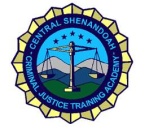 Non Member Lodging Reservation Request Name___________________________________	           _____      ______                  Last,                First                        M.I.                           Male           FemalePhone_______________________Name/Title of Class to be attended at CSCJTA_________________________________Agency__________________________________	Rank________________________Agency Address___________________________		____________________________ Billing Address (if different)		____________________________		____________________________Email___________________________________Check-in date_____________________________Check-out date____________________________Total number of days_______________________@ $35 per dayTotal due $_______________________________I have read and understand the academy dormitory rules and agree to abide by rules of Central Shenandoah Criminal Justice Training Academy rules and policies.Signed_______________________________________